Recept voor plastic lunch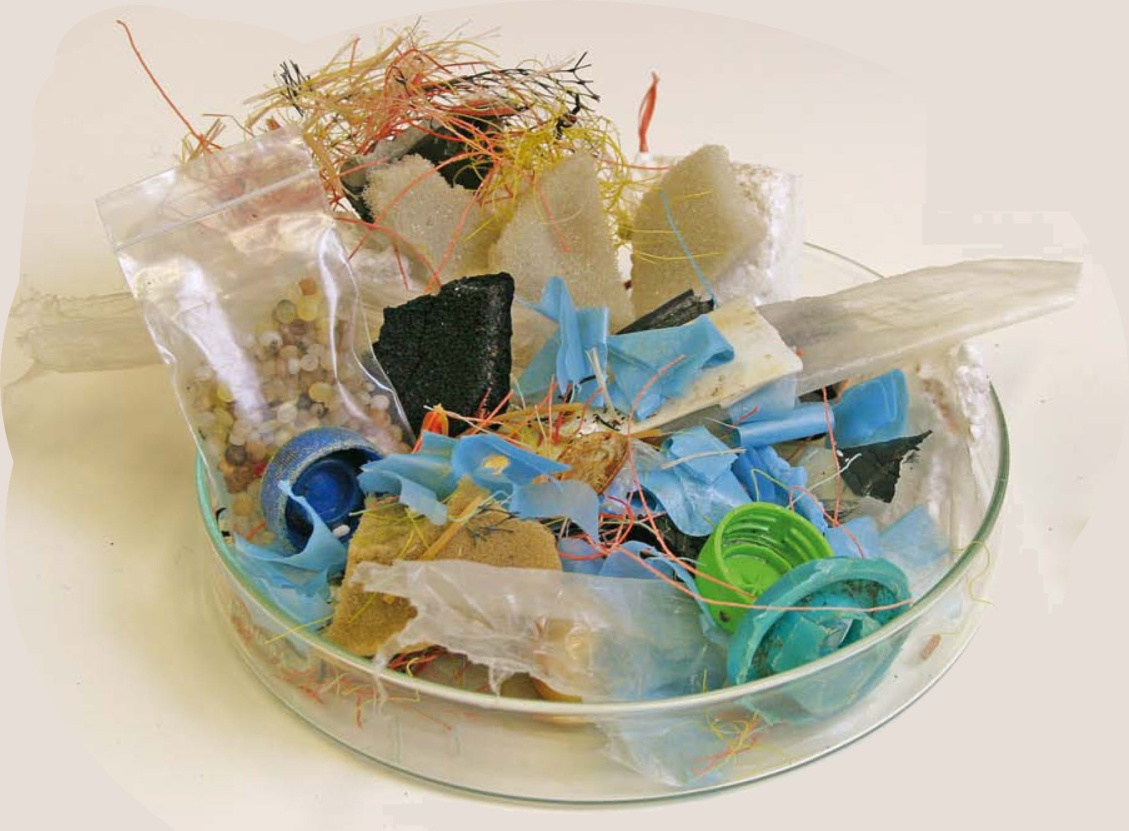 Totaal 0,31 gram plastic in maag stormvogelSoort plasticStormvogel700 gramStormvogel700 gramMens….. gram1. Fabrieksplastic
(korrels)3 stuks0,065 gram2. Velvormig
(plastic zak/verpakking)4 stuks0,014 gram3. Draad
(vislijn/net/touw)2 stuks0,011 gram4. Piepschuim
(piepschuim/schuimrubber)7 stuks0,042 gram 5. Scherven
(plastic stukjes)17 stuks0,153gram6. Overig
(ballonrubber)2 stuks0,027gram